Hier gilt die Maskenpflicht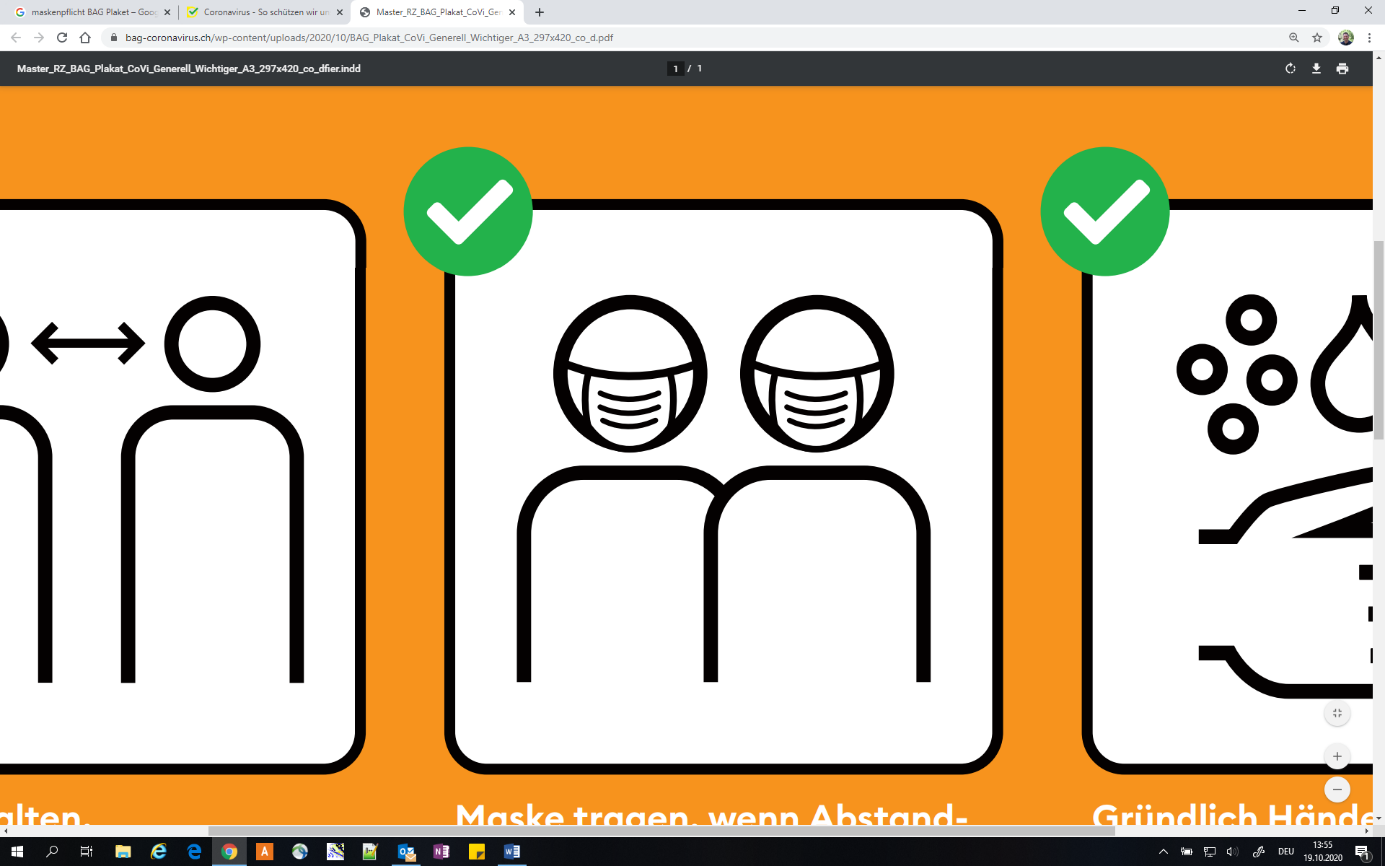 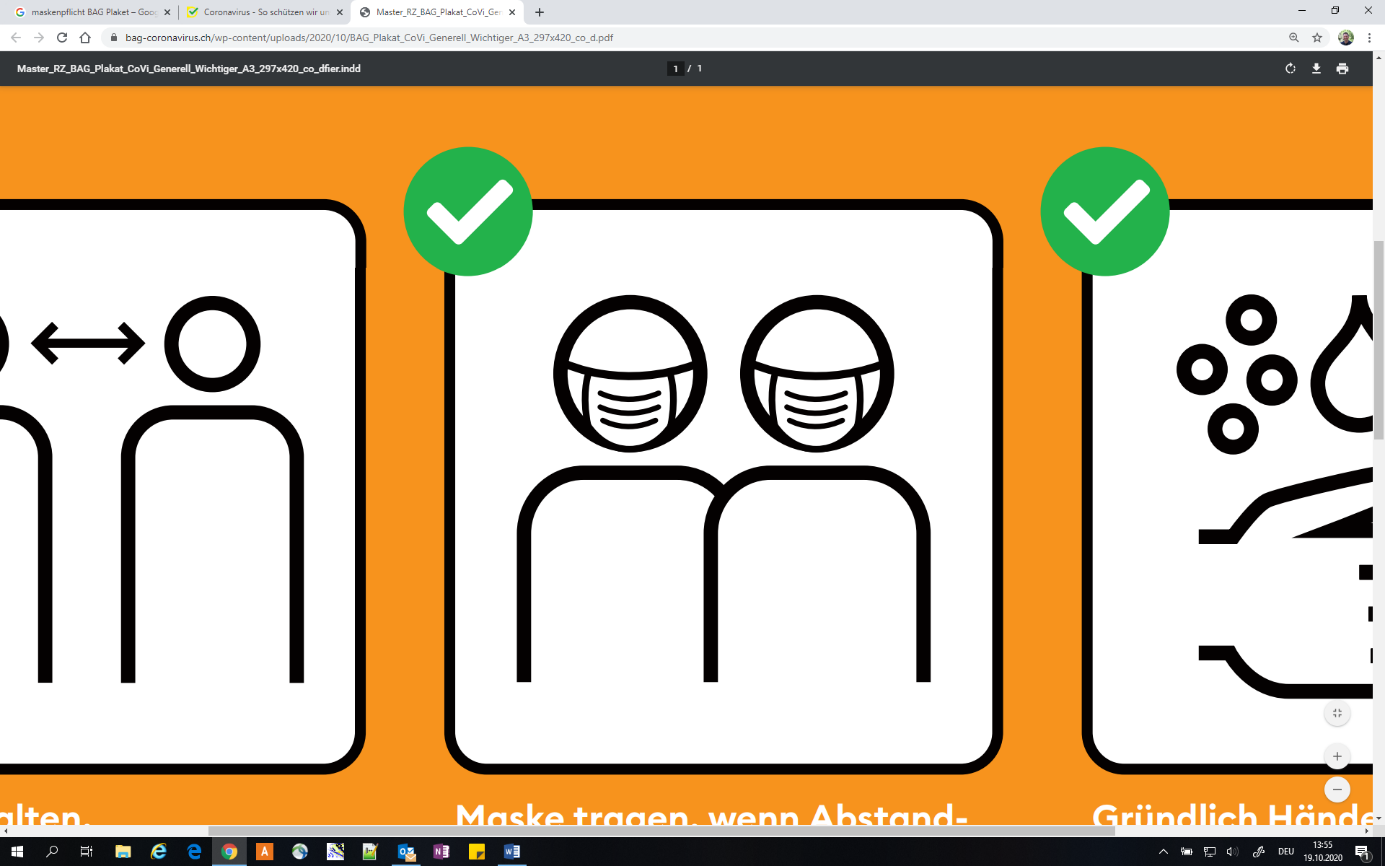 